PUBLIC RECORDS REQUEST FORMYou are not required to complete this form but completing it will assist us in providing your requested recordsREQUESTOR INFORMATION (PLEASE PRINT OR TYPE)REQUESTOR NAME: 											MAILING ADDRESS: 											Please indicate the best way for staff to reach you regarding your request:PHONE: 					   MOBILE: 						E-MAIL: 												DESCRIPTION OF RECORDS REQUESTED (If known, the following information will help fulfill your request)	Assessor’s Parcel Number(s): 											Property Address: 												Type of Records, if known:          		Planning	   	 	Building    	 	Code Enforcement     		Other      	All	Time Period for Records:	Beginning Date  _____/_____/_____	Ending Date _____/_____/_____	Description:  												*******************************************************************************************Received by:  								Date Received: 				Send to: Records Room Staff County of Santa CruzPLANNING DEPARTMENT, 4th floor, (831) 454-2580                                                                                                  Date Stamp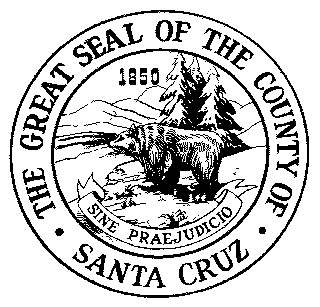 